СОБРАНИЕ ДЕПУТАТОВ ЩЕПКИНСКОГО СЕЛЬСКОГО ПОСЕЛЕНИЯРЕШЕНИЕО целесообразности изменения границ муниципального образования «Щепкинское сельское поселение»Принято Собранием депутатов                                                   06 октября 2016 годаНа основании части 4 статьи 12 Федерального закона от 
6 октября 2003 года № 131-ФЗ «Об общих принципах организации местного самоуправления в Российской Федерации», статьи 10 Областного закона 
от 28 декабря 2005 года № 436-ЗС «О местном самоуправлении в Ростовской области», Устава муниципального образования «Щепкинское сельское поселение», в целях описания и утверждения границ муниципального образования «Щепкинское сельское поселение», в соответствии с требованиями градостроительного и земельного законодательства, а также с учетом мнения населенияСобрание депутатов Щепкинского сельского поселения РЕШИЛО:1. Признать целесообразным изменение границ муниципального образования «Щепкинское сельское поселение» Аксайского района согласно приложению № 1, приложению № 2,  к настоящему решению путём:а) включения в состав территории муниципального образования «Щепкинское сельское поселение» земельных участков общей площадью 1,65 га  (в том числе земельного участка площадью 0,73 га, земельного участка площадью 0,92 га ) из состава территории муниципального образования «Город Ростов-на-Дону»;б) передача из состава территории муниципального образования «Щепкинское сельское поселение» земельного участка площадью 0,06 га и включения его в  состав территории муниципального образования «Город Ростов-на-Дону».2. Настоящее решение вступает в силу со дня его опубликования в информационном бюллетене правовых актов рганов местного самоуправления Аксайского района «Аксайские ведомости» и размещения на официальном сайте в сети интернет. 3. Контроль за исполнением настоящего Решения возложить на председателя Собрания депутатов- главу Щепкинского сельского поселения Черноусова Ю.И.Председатель Собрания депутатов- глава Щепкинского сельского поселения                                                                            Ю.И. Черноусовп. Октябрьский
06 октября 2016г
№14Приложение № 1к решению Собрания депутатов Щепкинского сельского поселения «О целесообразности изменения границ муниципального образования «Щепкинское сельское поселение» от 06.10.2016г. №_14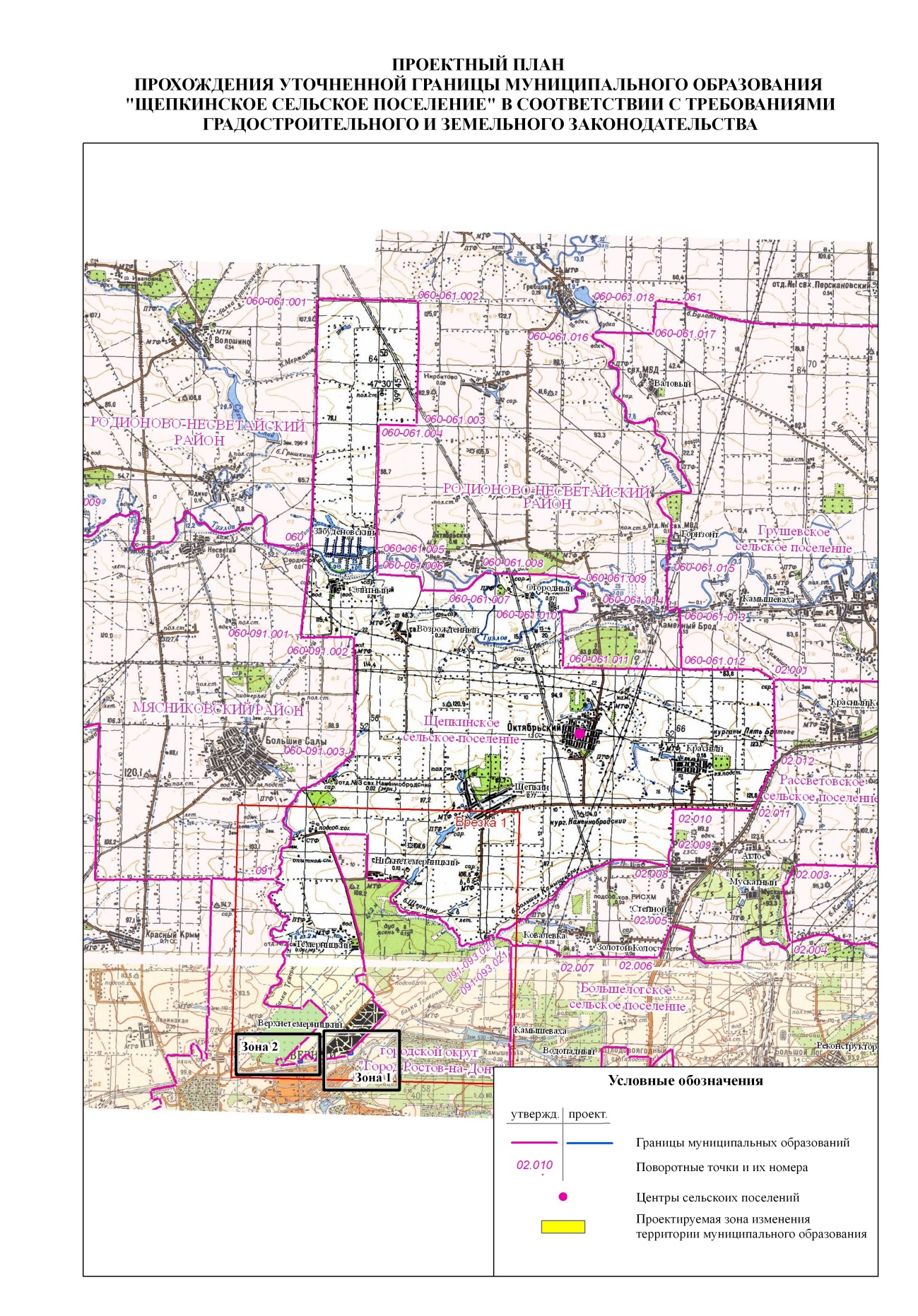 